                                              КЛАССНЫЙ  ЧАСТЕМА:  «БЕСЛАНСКАЯ  ТРАГЕДИЯ»                                            УЧИТЕЛЬ – КСАНАЕВА  РАИСА  РАМАЗАНОВНА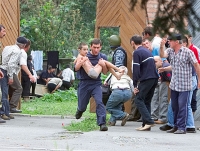                                                                                                  МКОУ  СОШ  с.п. В. ЖЕМТАЛА                                                                                                                    2015  год.Цели:            -  помочь  детям  осознать  личную   причастность  к  делу  сохранения  мира;            -  формировать  чувство  личной  ответственности  и  сопричастности  к  сохра-                нению  мира;             -  научить  понимать  и  принимать  чужую  боль  и  несчастье.Материалы:                      -  рисунок  « Дом  мира»  (изображение  дома  из  разноцветных                                кирпичей,  на  крыше  написано  слово  «мир»).            На  голубой  планете  Земля живут  дети  разных  народов. У них  различный цвет  кожи. И говорят  они  на  разных языках. Но все  они  хотят  жить в мире  и дружбе. Дети  всей  Земли знают  и поют песню « Пусть  всегда  будет  солнце». Все  вместе  споем  эту  песню.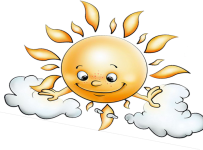 Солнечный  круг,  небо  вокругЭто  рисунок   мальчишки. Нарисовал  он  на  листке  И  подписал в  уголке.Пусть  всегда  будет  солнце. Пусть  всегда  будет  небо.Пусть  всегда  будет  мама. Пусть  всегда  буду  Я.   1 сентября –праздник солнечный,  яркий  для  детей  и  взрослых.  Но  этот  день  в  Бесланской  школе  № 1  стал  кровавым,  незабываемым,   который  унес  много  детских  жизней.9.00 Вооруженные боевики ворвались на территорию бесланской школы № 1, где проходила торжественная линейка, посвященная началу учебного года. В первые минуты нападения некоторые старшеклассники и взрослые смогли разбежаться, остальных (преимущественно младших школьников и их родителей) заставили зайти в школьный спортзал. В ходе перестрелки с гражданскими, которые подоспели на помощь школьникам, было убито трое человек.19.00 Террористы вышли на связь и потребовали медикаменты, продовольствие и одежду.20.00-21.00 В Беслан прибыл Леонид Рошаль. Переговоры о передаче заложникам провианта и медикаментов не увенчались успехом, так как боевики посчитали, что в воде и медикаментах могут содержаться психотропные вещества.Сотрудники правоохранительных органов во время захвата заложников в Беслане. 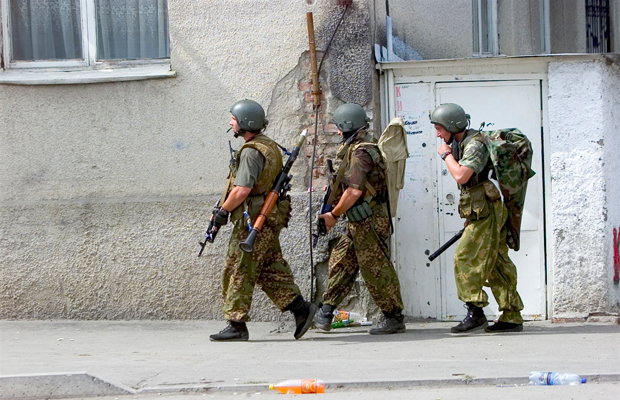 2 сентября7.40 Боевики отказались от еды и одежды, а также не разрешили заменить детей-заложников на взрослых.11.30 Директору школы, который находился в заложниках, удалось связаться с оперативным штабом и сообщить, что все дети живы и их состояние удовлетворительно.14.00 Президент России официально заявил, что приоритетной задачей является спасение заложников, а также что действия силовиков будут подчинены исключительно этой цели.16.37 Из школы были отпущены 26 женщин с грудными детьми.Ирэн Булатова: Жгучее 1 сентября 14.40-15.00 Спецназ организовал взрыв стены школы для эвакуации заложников. Возле школы развернулись мобильные армейские госпитали. Стрельба не прекратилась, боевики еще находились в здании школы.15.15 Несколько террористов вырвалось из здания школы, они укрылись в одном из домов, который был оцеплен. В районе школы прогремело несколько взрывов.15.17 К этому времени многие заложники из здания школы были эвакуированы. Официально было заявлено, что ранено 310 человек, 180 из которых дети.Последствия теракта4 сентября 2004 года стало известно, что из-под завалов под обломками школы было извлечено 210 погибших. Всего при штурме здания школы погибло 322 человека, среди них 155 детей. В дальнейшем было озвучено, что в заложниках у боевиков с момента начала теракта находилось 1116 человек.Позднее были подведены итоги теракта: 334 человека скончались от полученных ран, в том числе 186 детей в возрасте от 1 до 17 лет. Ранено было 810 человек, включая заложников, сотрудников спецназа, военнослужащих и местных жителей. В результате ранений 72 ребенка и 69 взрослых стали инвалидами.27 террористов было уничтожено в результате операции, проведенной силовиками. Пойман живым был только 1 боевик — Нур-Паши Кулаев, которого позднее приговорили к пожизненному заключению. Ответственность за теракт в бесланской школе взял на себя Шамиль Басаев, опубликовав свое заявление 17 сентября 2004 года на сайте чеченских сепаратистов «Кавказ-центр».С какою  радостью  бежалиРебята в школу  в  первый раз,А  там  в детей  уже  стреляли,И кровь  невинная  лилась.Скорбит  планета и плачет небо,Рыдают матери земли, и те,  Кто рядом с ними не были,Сдержать слёз горя не могли.За что, скажите, это  зверство?Зачем нужна им смерть детей?Их вызов миру, изуверство и слёзы тысяч  матерей?Не скрыться им под маской чёрной,Не спрятать  дьявольскую суть-Они стоят  над  бездной мёртвой,И проклят миром  весь их  путь!Страшней  трагедии БЕСЛАНА Во  все  века не видел  свет,Но  верьте: поздно  или раноДержать придётся им ответ.И вновь  сентябрь  на планете,И мчится  в  школу  детвора…А с фотографии смотрят детиКто  не  придёт  к нам никогда…Не  отнимайте  детство  у  детей,Оно ведь  никогда  к  нам  не  вернётся,Довольно уж трагических  страстей,Росточек  Мира к солнцу  пусть пробьётся.Скажи,  аксакал, как мы  могли взроститьСреди  вечных гор  и обрывистых  скалСынов- ваххабитов, способных  убитьИ  мир  перегрызть,  как  голодный  шакал?Сначала  Беслан,  а  потом  Кабарда.И  пули летят  не щадя  никого.И  какой  уж  раз  содрагнулась  страна. Понять ,  что  творится , живым  нелегко.Как  их  назвать – террорист , ваххабитФашист? Муссолинец?  - ни всё  ли  равно?От зла  и насилья  не  скрыться  нигде ,И даже  Москву  не  спасает  Москва…И  плещется   боль  по  родной  стране.Мемориальное кладбище в Беслане. 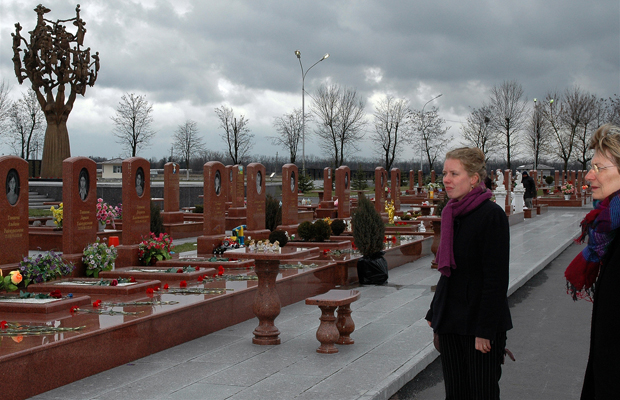    На  этой  кладбище  лежат  ученики  школы  №1  города  Беслана.  Ребята,  давайте  почтим  минутой  молчания  память  всех  павших  во  время  бесланских  событий.              МИНУТА  МОЛЧАНИЯ.      Одна из самых «молодых» памятных дат в России была установлена федеральным законом «О днях воинской славы» от 6.07.2005 года. В соответствии с этим законом, 3 сентября стало днем, когда Россия вспоминает события, развернувшиеся в средней образовательной школе в Беслане 1-3 сентября 2004 года. Произошедший тогда теракт стал одним из самых трагичных эпизодов в истории страны, жертвами боевиков стали более 180 детей.          Каждый  человек, гражданин  своей  страны-России. Он  неотделим  от мира, от всех тех, кто    живёт  с   ним  на  одной Земле и имеет общие  для всех  землян  проблемы  и ценности.   Воспитание любви к  родному краю, к родной  культуре, к родной  речи - задачи  первостепенной  важности.                                                ДАВАЙТЕ  ДРУЖИТЬ!                                               Ребята подрастают на Севере, на Юге.                                               Поют они,  играют  и помнят друг  о  друге.                                               В  Эстонии  и  Грузии, давайте  играть!                                                Ребята  из  Кубани,  из далёкой  Татарии                                                Играйте вместе  снами,                                                А мы споем  вам  в  Кабардино – Балкарии.                                                Кавказ! Любимая   страна!   Жилище  вольности  простой! И   ты несчастия  полна и  окровавлена  войной.  Я - россиянин, и счастлив  потому,  Что много  есть сестёр  у  матери моей.  Что  Осетия  в  цвету,  что  Чечня  в  огне,  Что  хорошо в Ростове,  Я - россиянин, но  как  родного брата  Украинца  пойму,  узбека обниму.  Хватает  Волге широты и сини,   Но с нами   она  ещё  синей.  И для меня бы  не  было  России  Без маленькой Балкарии   моей.                  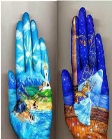 Давайте,  люди добрые,  отучимВесь  мир  от термоядерной  угрозы,Отрубим крылья всем зловещим  тучам, Предотвратим  негаданные  СОС!!Вернём планете  юность  и  цветенье,Прикажем Солнцу  Разума - свети! Чем  выше солнце - тем  короче  тени,И тем  светлее  каждому  в  пути.                         Встали с русским  едино  кумыки, ингуши,                          Люди  вольной  Балкарии и  счастливой  Кабарды.                           Мы  хотим, чтоб  все  сказали-                          Мы  за  мир, нет, не  быть  войне!                          Чтобы  в  защиту  Мира  встали,                           Все  народы  на  Земле!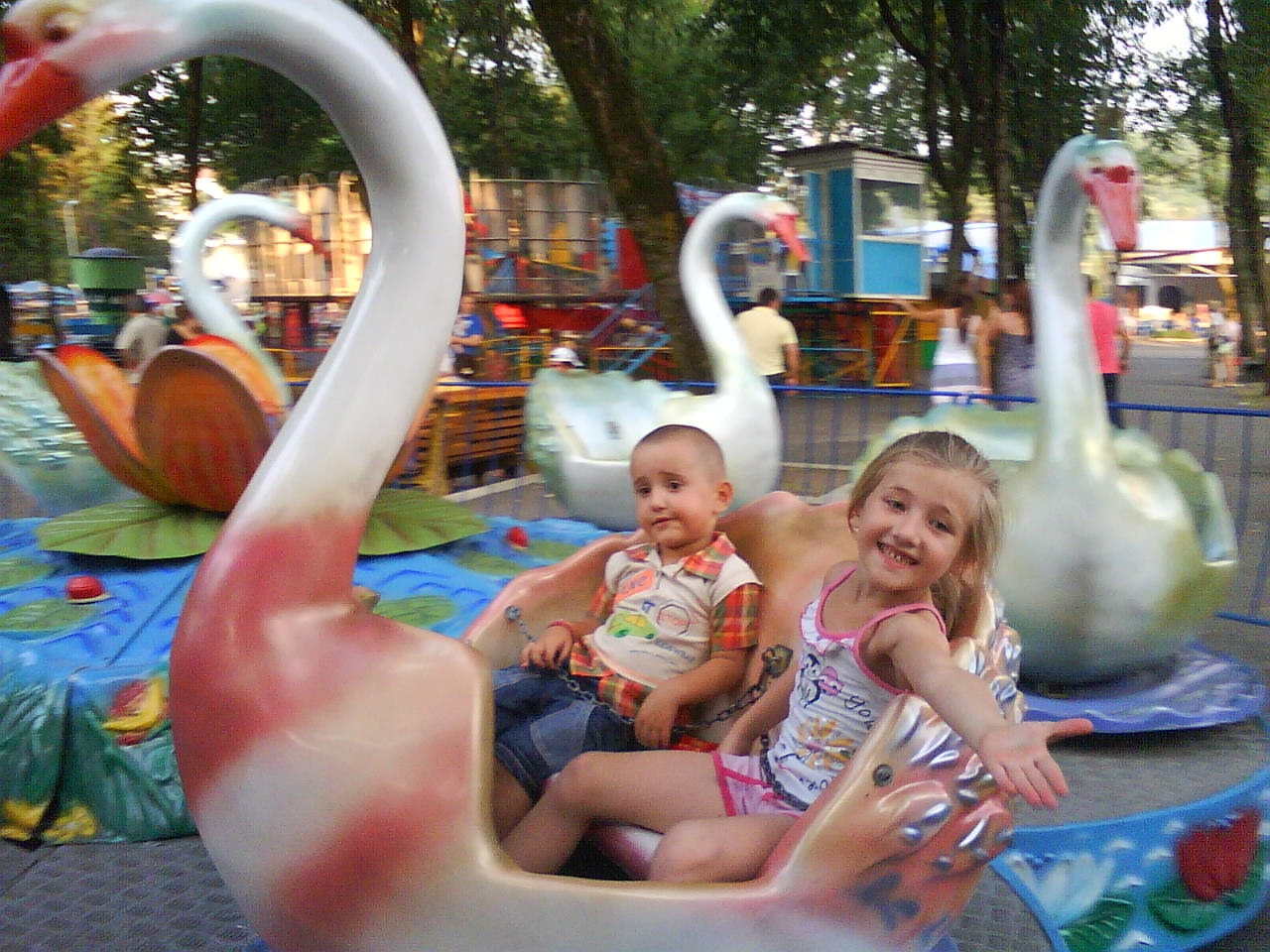 Да здравствует Родина наша  большая!Да  здравствует Родина  наша  родная! Да  здравствует  Мир  и Свобода!              ИТОГ  ЗАНЯТИЯ. ( ответить  на  вопросы)                                   - Что  такое  мир?                                   -  Что  ты  можешь  сделать  для  сохранения  мира?                СПАСИБО  ЗА  ВНИМАНИЕ!